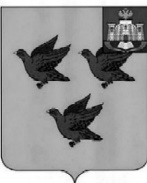 РОССИЙСКАЯ ФЕДЕРАЦИЯОРЛОВСКАЯ ОБЛАСТЬАДМИНИСТРАЦИЯ ГОРОДА ЛИВНЫ П О С Т А Н О В Л Е Н И Е21 ноября 2019 г.                                                                                          № 824        г. ЛивныОб утверждении плана проведенияплановых проверок в отношении гражданна территории города Ливнына 2020 год   В  целях предупреждения, выявления и пресечения нарушений земельного законодательства, а также осуществления контроля за рациональным и эффективным использованием земель на территории города Ливны, на  основании ст.72 Земельного кодекса Российской Федерации, постановления Правительства Орловской области от 16 марта . № 94 «Об утверждении Порядка осуществления муниципального земельного контроля на территории Орловской области», постановления администрации города Ливны Орловской области от 30 октября . № 98 «Об утверждении Положения о порядке осуществления муниципального земельного контроля на территории города Ливны Орловской области» администрация города     по с т а н о в л я е т:  1. Утвердить план проведения плановых проверок в отношении граждан на территории города Ливны на  2020 год согласно приложению к настоящему постановлению.        2. Разместить план проведения плановых проверок, указанный в п.1 настоящего постановления,   на  официальном сайте администрации города Ливны в трехдневный срок со дня его утверждения. 3. Контроль за исполнением постановления возложить на начальника управления муниципального имущества администрации города Ливны    Малаханова В.Н. Глава города                                                                                   С.А. Трубицин              Приложение  к постановлению администрации города Ливны Орловской областиот 21 ноября . № 824План проведения плановых проверок в отношении граждан на территории города Ливны на 2020 год№ п/пФ.И.О.( полностью)Дата начала проведения плановой проверкиСведения об объектах земельных отношений, в отношении которых будет проводиться проверка, позволяющие их идентифицировать ( кадастровый номер ( при наличии), адрес и  (или) описание местоположения)Цель проведения проверкиОснования проведения проверки1Назарчук Владимир ИвановичфевральРоссийская Федерация, Орловская область, г. Ливны, в районе пл. ОктябрьскойСоблюдение требований земельного законодательствап.3.3 Постановления Правительства Орловской области от 16 марта . № 94 «Об утверждении Порядка осуществления муниципального земельного контроля на территории Орловской области»  2Дядченко Юрий ПетровичфевральРоссийская Федерация, Орловская область, г. Ливны, в районе пл. ОктябрьскойСоблюдение требований земельного законодательствап.3.3 Постановления Правительства Орловской области от 16 марта . № 94 «Об утверждении Порядка осуществления муниципального земельного контроля на территории Орловской области»  3Костин Сергей ВикторовичфевральРоссийская Федерация, Орловская область, г. Ливны, в районе пл. ОктябрьскойСоблюдение требований земельного законодательствап.3.3 Постановления Правительства Орловской области от 16 марта  № 94 «Об утверждении Порядка осуществления муниципального земельного контроля на территории Орловской области»  4Ляхова Светлана Николаевнамарт57:26:0010115:81, Российская Федерация,  Орловская область, г. Ливны, ул. Городнянского, 40.57:26:0010115:82,  Российская Федерация, Орловская область, г. Ливны, ул. Городнянского, 38.57:26:0010115:80, Российская Федерация,  Орловская область, г. Ливны, ул. Костенко,37.57:26:0010115:83, Российская Федерация,  Орловская область, г. Ливны, ул. Костенко, 39.57:26:0010115:78, Российская Федерация,  Орловская область, г. Ливны, ул. Костенко, 41Соблюдение требований земельного законодательствап.3.3 Постановления Правительства Орловской области от 16 марта . № 94 «Об утверждении Порядка осуществления муниципального земельного контроля на территории Орловской области»  5Брусов Геннадий Ивановичмарт57:26:0010417:140, Российская Федерация, Орловская область, г. Ливны, ул. Зеленая, 109Соблюдение требований земельного законодательствап.3.3 Постановления Правительства Орловской области от 16 марта . № 94 «Об утверждении Порядка осуществления муниципального земельного контроля на территории Орловской области»  6Маркитантова Юлия ЮрьевнаапрельРоссийская Федерация, Орловская область, г. Ливны, пер. Луговой, вблизи  дома № 19 Соблюдение требований земельного законодательствап.3.3 Постановления Правительства Орловской области от 16 марта . № 94 «Об утверждении Порядка осуществления муниципального земельного контроля на территории Орловской области»  7Шаманина Юлия Валерьевнаапрель57:26:0010104:7, Российская Федерация, Орловская область, г. Ливны, ул. 2-я Стрелецкая, 79Соблюдение требований земельного законодательствап.3.3 Постановления Правительства Орловской области от 16 марта . № 94 «Об утверждении Порядка осуществления муниципального земельного контроля на территории Орловской области»  8Мезенцев Леонид Ивановичапрель57:26:0010101:90, Российская Федерация, Орловская область, г. Ливны, ул. Фрунзе, 149Соблюдение требований земельного законодательствап.3.3 Постановления Правительства Орловской области от 16 марта . № 94 «Об утверждении Порядка осуществления муниципального земельного контроля на территории Орловской области»  9Савенкова Елена Ивановнамай57:26:0010102:34, Российская Федерация, Орловская область, г. Ливны, ул. Фрунзе, 144Соблюдение требований земельного законодательствап.3.3 Постановления Правительства Орловской области от 16 марта . № 94 «Об утверждении Порядка осуществления муниципального земельного контроля на территории Орловской области»  10Грешников Владимир Алексеевичмай57:26:0010102:565, Российская Федерация, Орловская область, г. Ливны, ул. Фрунзе, 128Соблюдение земельного законодательствап.3.3 Постановления Правительства Орловской области от 16 марта . № 94 «Об утверждении Порядка осуществления муниципального земельного контроля на территории Орловской области»  10Грешникова Марина Владимировна,май57:26:0010102:565, Российская Федерация, Орловская область, г. Ливны, ул. Фрунзе, 128Соблюдение земельного законодательствап.3.3 Постановления Правительства Орловской области от 16 марта . № 94 «Об утверждении Порядка осуществления муниципального земельного контроля на территории Орловской области»  10Грешников Алексей Владимировичмай57:26:0010102:565, Российская Федерация, Орловская область, г. Ливны, ул. Фрунзе, 128Соблюдение земельного законодательствап.3.3 Постановления Правительства Орловской области от 16 марта . № 94 «Об утверждении Порядка осуществления муниципального земельного контроля на территории Орловской области»  11Ефанов Леонид Петровичмай57:26:0010408:124, Российская Федерация, Орловская область, г. Ливны, ул. Северная, 10Соблюдение требований земельного законодательствап.3.3 Постановления Правительства Орловской области от 16 марта . № 94 «Об утверждении Порядка осуществления муниципального земельного контроля на территории Орловской области»  12Кутафина Лидия Георгиевнамай57:26:0010305:39,  Российская Федерация, Орловская область, г. Ливны, ул. 2-я Пушкарская, 26Соблюдение требований земельного законодательствап.3.3 Постановления Правительства Орловской области от 16 марта . № 94 «Об утверждении Порядка осуществления муниципального земельного контроля на территории Орловской области»  13Мешкова Валентина Александровнамай57:26:0010306:77, Российская Федерация, Орловская область, г. Ливны, ул. 1-я Пушкарская, 23Соблюдение требований земельного законодательствап.3.3 Постановления Правительства Орловской области от 16 марта . № 94 «Об утверждении Порядка осуществления муниципального земельного контроля на территории Орловской области»  14Василева Валентина Михайловнаиюнь57:26:0010305:58,  Российская Федерация, Орловская область, г. Ливны, ул. Любушкина, 84-аСоблюдение требований земельного законодательствап.3.3 Постановления Правительства Орловской области от 16 марта . № 94 «Об утверждении Порядка осуществления муниципального земельного контроля на территории Орловской области»  15Иванчук Лидия Николаевнаиюнь57:26:0010425:35, Российская Федерация, Орловская область, г. Ливны, ул. Песочная, 39Соблюдение требований земельного законодательствап.3.3 Постановления Правительства Орловской области от 16 марта . № 94 «Об утверждении Порядка осуществления муниципального земельного контроля на территории Орловской области»  16Зацепилина Надежда Алексеевнаиюнь57:26:0010414:93, Российская Федерация, Орловская область, г. Ливны, ул. 6 Гвардейская, 53Соблюдение требований земельного законодательствап.3.3 Постановления Правительства Орловской области от 16 марта 2017 г. № 94 «Об утверждении Порядка осуществления муниципального земельного контроля на территории Орловской области»  17Горностаев Владимир Ильичиюнь57:26:0010305:60,  Российская Федерация,  Орловская область, г. Ливны, ул.1-я Пушкарская, 37Соблюдение требований земельного законодательствап.3.3 Постановления Правительства Орловской области от 16 марта 2017 г. № 94 «Об утверждении Порядка осуществления муниципального земельного контроля на территории Орловской области»  18Трубникова Валентина Тимофеевнаиюль57:26:0010305:18, Российская Федерация, Орловская область, г. Ливны, ул.1-я Пушкарская, 45Соблюдение требований земельного законодательствап.3.3 Постановления Правительства Орловской области от 16 марта 2017 г. № 94 «Об утверждении Порядка осуществления муниципального земельного контроля на территории Орловской области»  19Собещаков Николай Михайловичиюль57:26:0010305:34, Российская Федерация, Орловская область, г. Ливны, ул. 2-я Пушкарская, 30Соблюдение требований земельного законодательствап.3.3 Постановления Правительства Орловской области от 16 марта 2017 г. № 94 «Об утверждении Порядка осуществления муниципального земельного контроля на территории Орловской области»  20Фетисенко Александр Ивановичиюль57:26:0010302:75, Российская Федерация, Орловская область, г. Ливны, пер. Славный, 15Соблюдение требований земельного законодательствап.3.3 Постановления Правительства Орловской области от 16 марта 2017 г. № 94 «Об утверждении Порядка осуществления муниципального земельного контроля на территории Орловской области»  21Фетисенко Нина Васильевнаиюль57:26:0010302:55, Российская Федерация,  Орловская область, г. Ливны, пер. Славный, 14Соблюдение требований земельного законодательствап.3.3 Постановления Правительства Орловской области от 16 марта 2017 г. № 94 «Об утверждении Порядка осуществления муниципального земельного контроля на территории Орловской области»  22Говорова Софья Гавриловнаавгуст57:26:0010306:32, Российская Федерация, Орловская область, г. Ливны, ул. Любушкина, 82Соблюдение требований земельного законодательствап.3.3 Постановления Правительства Орловской области от 16 марта 2017 г. № 94 «Об утверждении Порядка осуществления муниципального земельного контроля на территории Орловской области»  22Говорова Елизавета Гавриловнаавгуст57:26:0010306:32, Российская Федерация, Орловская область, г. Ливны, ул. Любушкина, 82Соблюдение требований земельного законодательствап.3.3 Постановления Правительства Орловской области от 16 марта 2017 г. № 94 «Об утверждении Порядка осуществления муниципального земельного контроля на территории Орловской области»  23Говорова Валерия Дмитриевна август57:26:0010421:35,  Российская Федерация, Орловская область, г. Ливны, ул. Сосновская, 21Соблюдение требований земельного законодательствап.3.3 Постановления Правительства Орловской области от 16 марта 2017 г. № 94 «Об утверждении Порядка осуществления муниципального земельного контроля на территории Орловской области»  23Тупикин Виктор Дмитриевичавгуст57:26:0010421:35,  Российская Федерация, Орловская область, г. Ливны, ул. Сосновская, 21Соблюдение требований земельного законодательствап.3.3 Постановления Правительства Орловской области от 16 марта 2017 г. № 94 «Об утверждении Порядка осуществления муниципального земельного контроля на территории Орловской области»  24Макаровская Наталья Ивановнасентябрь57:26:0010417:103, Российская Федерация, Орловская область, г. Ливны, ул. Денисова,43Соблюдение требований земельного законодательствап.3.3 Постановления Правительства Орловской области от 16 марта 2017 г. № 94 «Об утверждении Порядка осуществления муниципального земельного контроля на территории Орловской области»  25Красова Анна Петровнасентябрь57:26:0010417:96, Российская Федерация,  Орловская область, г. Ливны, ул.Денисова, 47Соблюдение требований земельного законодательствап.3.3 Постановления Правительства Орловской области от 16 марта 2017 г. № 94 «Об утверждении Порядка осуществления муниципального земельного контроля на территории Орловской области»  26Селина Римма Алексеевнасентябрь57:26:0010417:91,  Российская Федерация, Орловская область, г. Ливны, ул. Денисова,57Соблюдение требований земельного законодательствап.3.3 Постановления Правительства Орловской области от 16 марта 2017 г. № 94 «Об утверждении Порядка осуществления муниципального земельного контроля на территории Орловской области»  26Селина Александра Алексеевнасентябрь57:26:0010417:91,  Российская Федерация, Орловская область, г. Ливны, ул. Денисова,57Соблюдение требований земельного законодательствап.3.3 Постановления Правительства Орловской области от 16 марта 2017 г. № 94 «Об утверждении Порядка осуществления муниципального земельного контроля на территории Орловской области»  26Удовыдченков Алексей Александровичсентябрь57:26:0010417:91,  Российская Федерация, Орловская область, г. Ливны, ул. Денисова,57Соблюдение требований земельного законодательствап.3.3 Постановления Правительства Орловской области от 16 марта 2017 г. № 94 «Об утверждении Порядка осуществления муниципального земельного контроля на территории Орловской области»  27Селин Леонид Ивановичоктябрь57:26:0010417:36,  Российская Федерация, Орловская область, г. Ливны, ул. Денисова, 55Соблюдение требований земельного законодательствап.3.3 Постановления Правительства Орловской области от 16 марта 2017 г. № 94 «Об утверждении Порядка осуществления муниципального земельного контроля на территории Орловской области»  28Мордвин Владимир Анатольевич, октябрь57:26:0010414:92, Российская Федерация,  Орловская область, г. Ливны, ул. 6 Гвардейская ,53Соблюдение требований земельного законодательствап.3.3 Постановления Правительства Орловской области от 16 марта 2017 г. № 94 «Об утверждении Порядка осуществления муниципального земельного контроля на территории Орловской области»  28Мордвина Лидия Александровнаоктябрь57:26:0010414:92, Российская Федерация,  Орловская область, г. Ливны, ул. 6 Гвардейская ,53Соблюдение требований земельного законодательствап.3.3 Постановления Правительства Орловской области от 16 марта 2017 г. № 94 «Об утверждении Порядка осуществления муниципального земельного контроля на территории Орловской области»  29Астахова Тамара Ильиничнаоктябрь57:26:0010305:59, Российская Федерация,  Орловская область, г. Ливны, ул. 1-я Пушкарская, 37-аСоблюдение требований земельного законодательствап.3.3 Постановления Правительства Орловской области от 16 марта 2017 г. № 94 «Об утверждении Порядка осуществления муниципального земельного контроля на территории Орловской области»  30Астахов Эдуард Михайловичноябрь57:26:0010224:60, Российская Федерация,  Орловская область, г. Ливны, ул. Демократическая, 17Соблюдение требований земельного законодательствап.3.3 Постановления Правительства Орловской области от 16 марта 2017 г. № 94 «Об утверждении Порядка осуществления муниципального земельного контроля на территории Орловской области»  31Сучкова Елена Владимировнаноябрь57:26:0010305:64, Российская Федерация,  Орловская область, г. Ливны, ул. 3-я Пушкарская, 24Соблюдение требований земельного законодательствап.3.3 Постановления Правительства Орловской области от 16 марта 2017 г. № 94 «Об утверждении Порядка осуществления муниципального земельного контроля на территории Орловской области»  